1962 Navigator Standard in Dove Grey and BlueItems to be powder coated in Dove Grey (RAL1013)Frame parts assembled with spacers. No masking on required.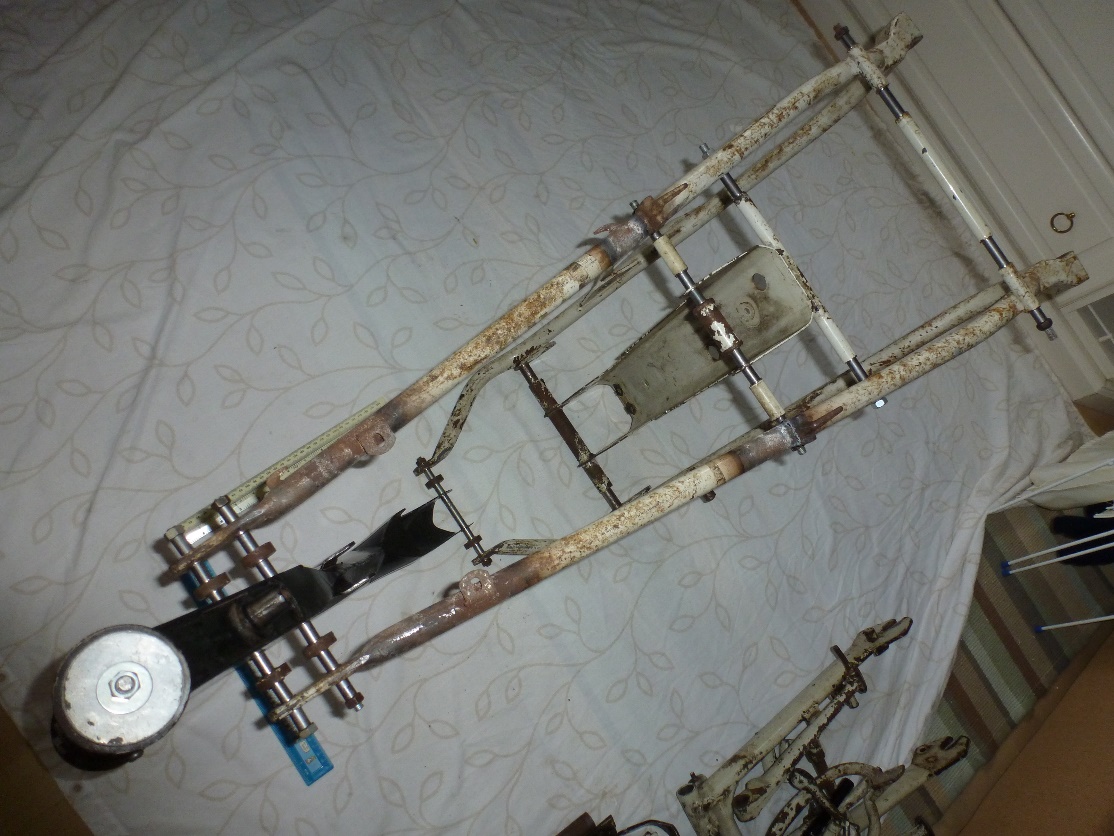 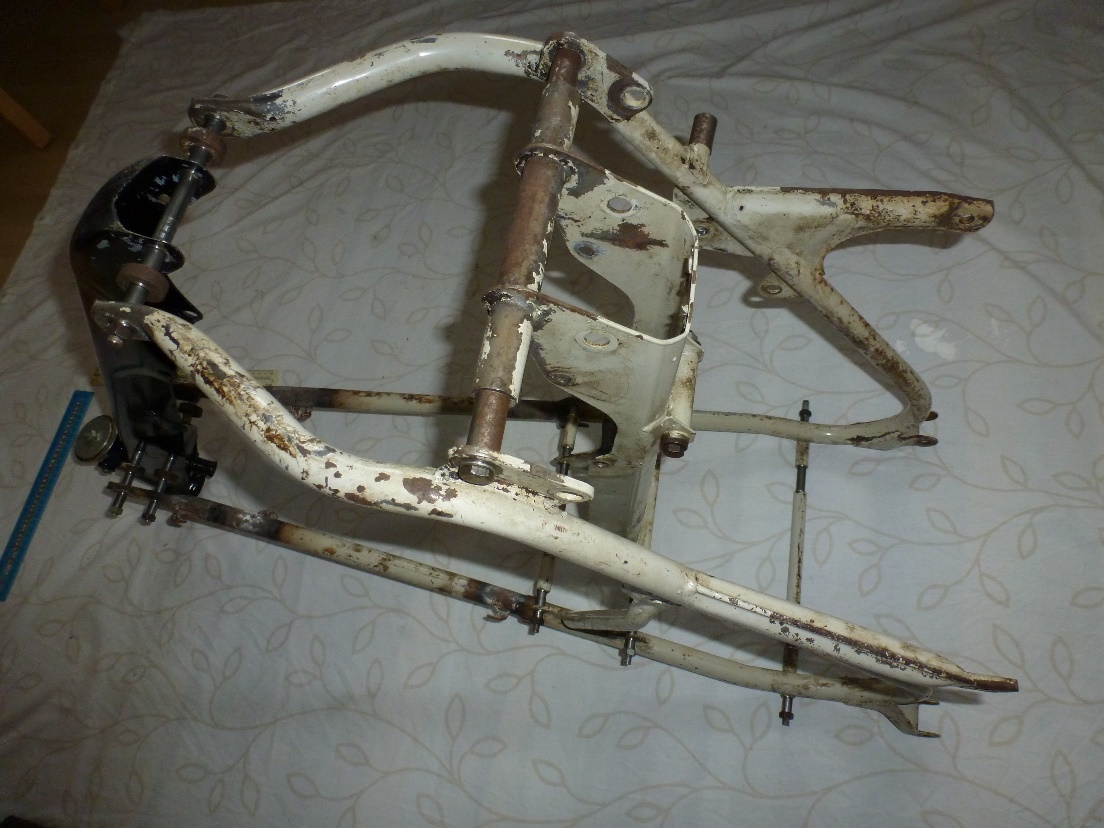 Tube covers brake pivot pin.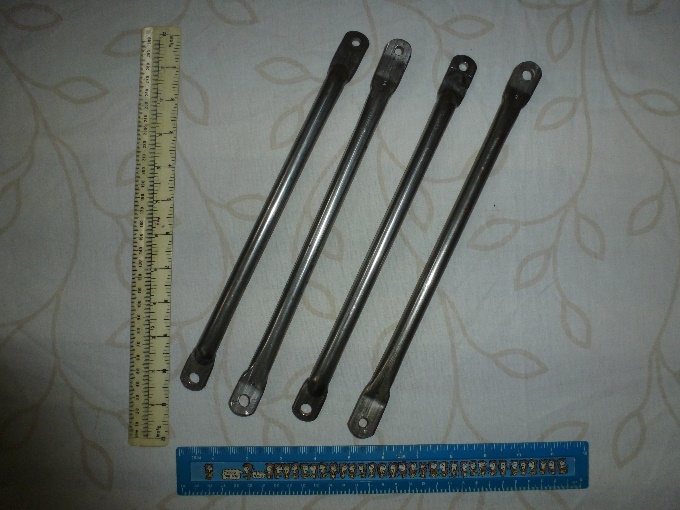 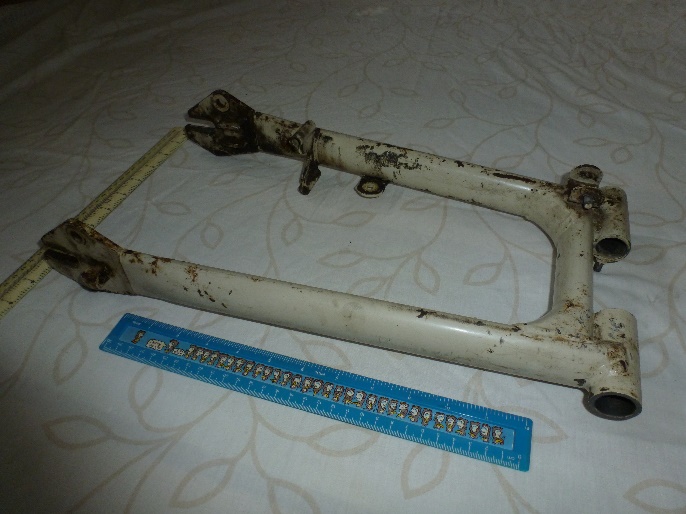 Front mudguard stays (4)                            	Swinging arm. Mask holes for bushes(2), Threads                             for wheel adjustment (2), and threads for   chainguard (3) 		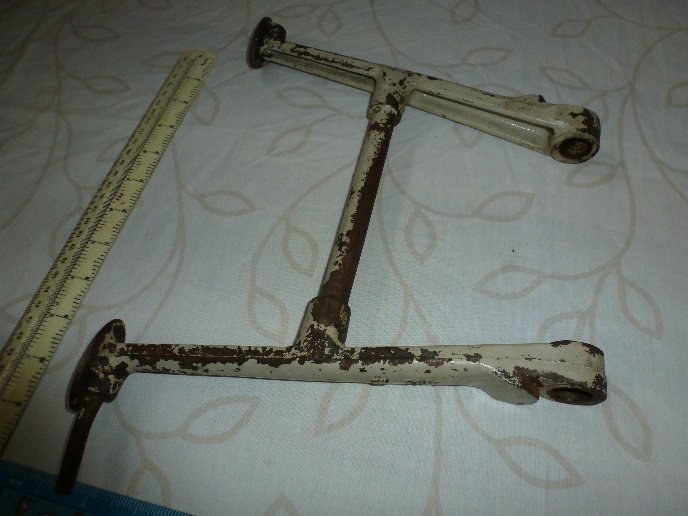 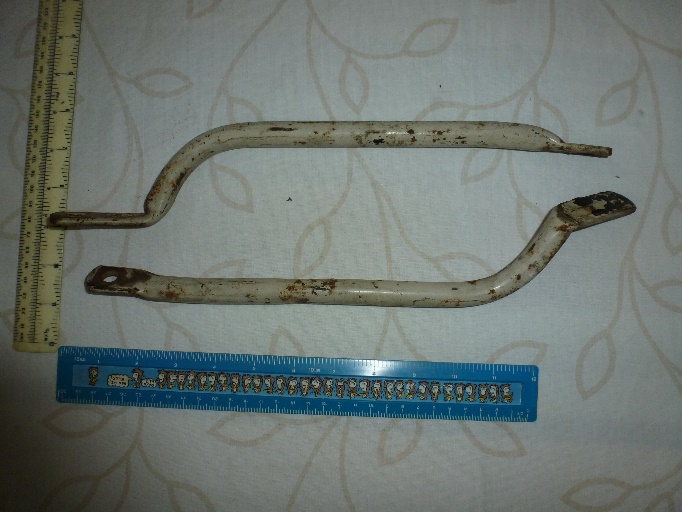 Centre stand	Rear Mudguard stays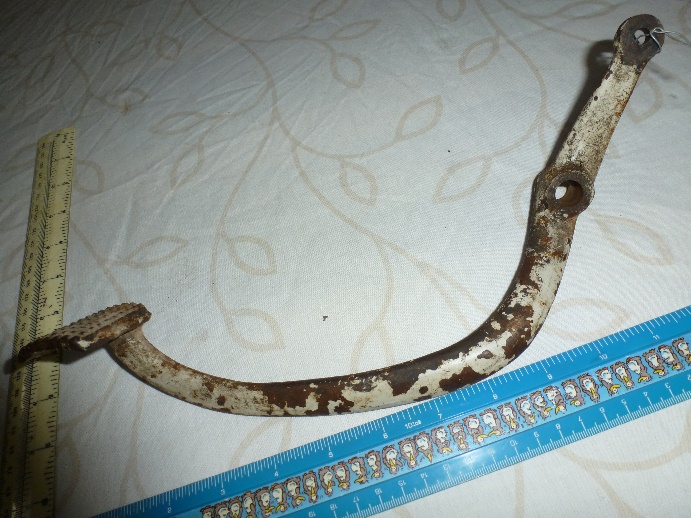 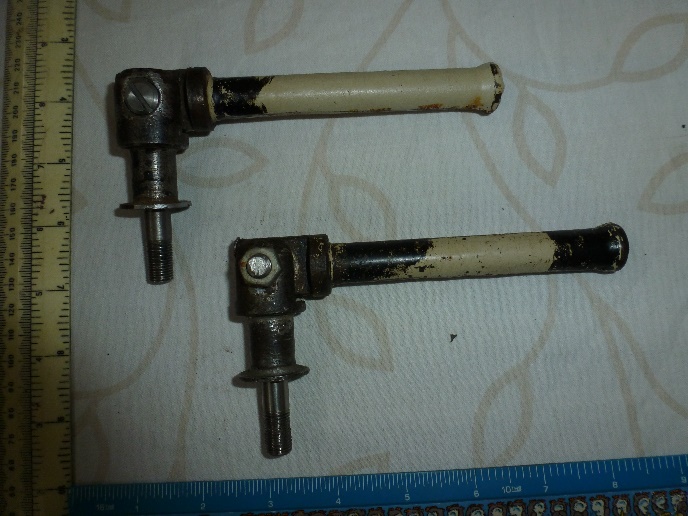 Brake Pedal	Pillion footrest assemblies. Paint in folded position. Mask mounting studs and threads. 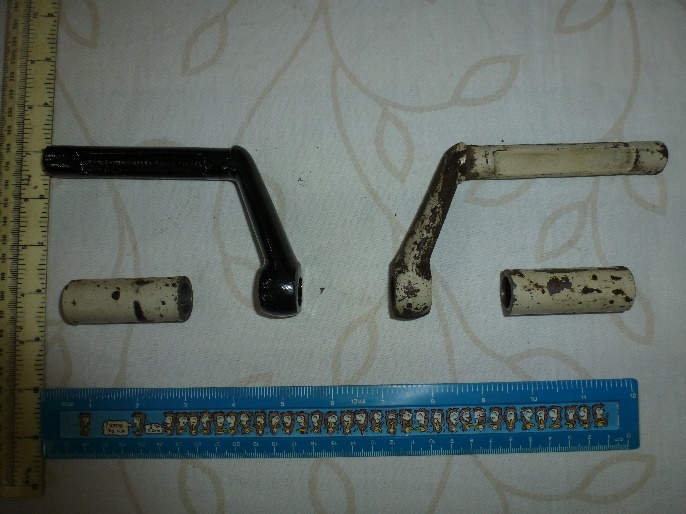 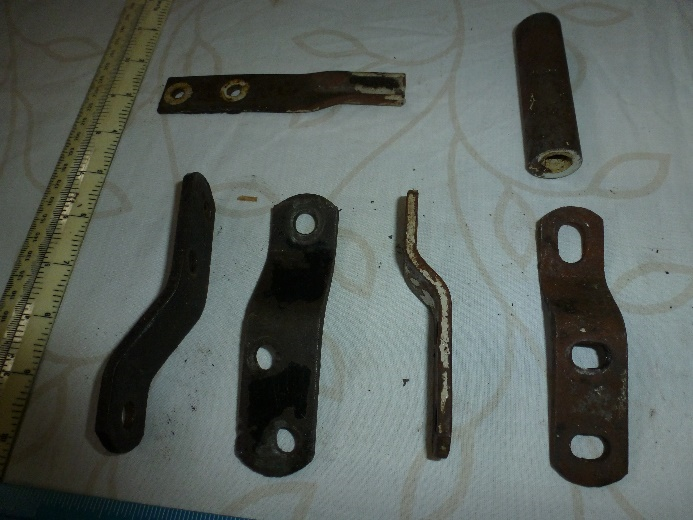 Footrests (2) and spacers (2)	Exhaust hangers (4) spacer and stand stop bracket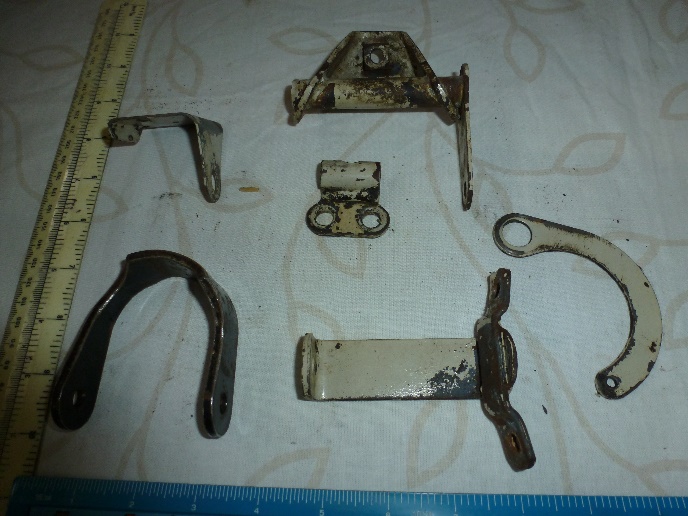 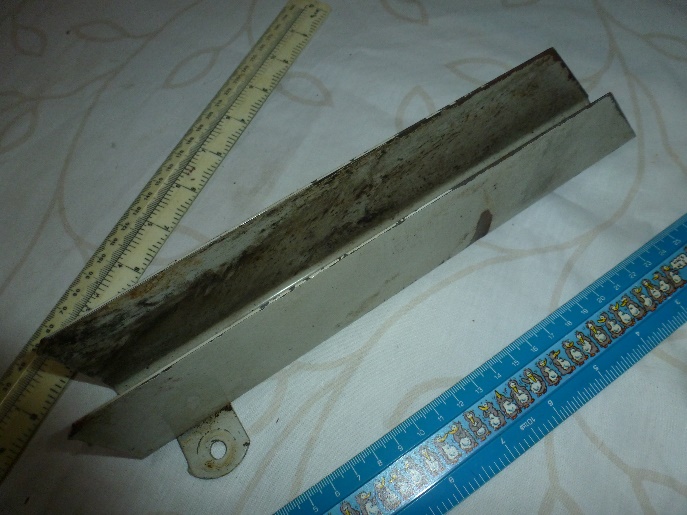 Brackets Misc (6)	Chainguard lower